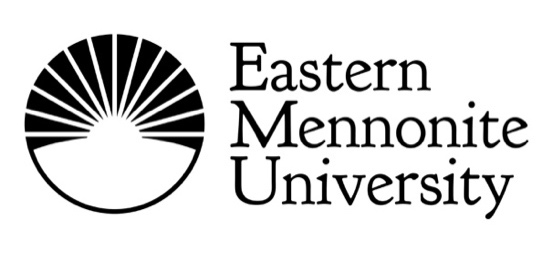 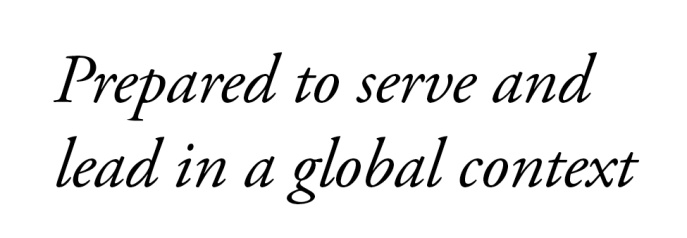 SUMMER 2019                       WESTERN DISTRICT MENNONITE CONFERENCE	       EMU ANNUAL REPORT
Mission Matters
President Susan Schultz Huxman







EMU Highlights and HappeningsJudy H. Mullet, a beloved professor of psychology retired this spring after 32 years at EMU, and provided the 101st commencement address on Sunday, May 5. She has taught in the psychology department and MA in education program, as well as directed and advised within the Honors program. Wu Wei, a 2006 graduate of Eastern Mennonite Seminary, was named president of the China Christian Council in November 2018, leading an umbrella organization based in Shanghai that oversees more than 60,000 churches and nearly 25 million believers. EMU’s celebration of Martin Luther King Jr. Day was styled as a “day on” instead of a “day off.” In place of classes, the community was invited to worship services, a formal convocation program, a ribbon-cutting ceremony for the new student barbershop and salon, 
and other events. 